«Не только интеллектуальное развитие ребёнка, но и формирование его характера, эмоций у личности в целом находится в непосредственнойзависимости от речи»Л. С. Выготский.ВВЕДЕНИЕ1. Темаопыта.«Моделирование как эффективное средство развития связного высказывания дошкольников с ЗПР».2.Сведения об авторе.Юрочкина Наталья Евгеньевна, учитель-дефектолог МДОУ «Детский сад №86 комбинированного вида» г.о. Саранск. Образование: высшее, магистратура по специальности: 44.04.03 «Специальное (дефектологическое) образование»педагогический стаж 17лет, в данной образовательной организации 5лет.3. Актуальность, проблема массовой практики.Важным условиям развития личности ребенка является полновесное владение родным языком. Язык и речь традиционно рассматриваются в психологии как два взаимосвязанных компонента для психического развития детей. Речь способствует развитию умственных способностей ребенка. По мнению Л. С. Выготского, речь перестраивает все психические процессы человека, которые достигают уровня осмысленного, сознательного функционирования. Речь - это условие осуществления деятельности человека. Процессосвоения родным языком, особенно в старшем дошкольном возрасте неотъемлемосвязан с интеллектуальным развитием. Тесная взаимосвязь речевого и познавательного развития детей особенно четко выступает в формировании и построениисвязной речи, основными характеристиками которой являются связность и цельность: способность продумывать содержание и выстраивать его, придерживаясь структурных частей, объединяя между собой предложения и части высказывания. Существует категория детей, у которых речь развивается не так как в норме. Поопределению Р. Е. Левиной, это дети собщим недоразвитием речи. У них овладение навыками связной речи представляет особые трудности. Связная речь этоособенная сложная форма коммуникативной деятельности и у детей с речевыми нарушениями без специальногообучения не формируется. В отечественной логопедии имеются исследования, посвященные изучению и формированию связной речи у детей с речевой патологией (Г. В. Бабина, В. К. Воробьева, О. Е. Грибова, Л. Н. Ефименкова, М. М. Кольцова, Т. Б. Филичева, Г. В. Чиркина, и др.). Одним из основных направлений деятельности дошкольногообразовательного учреждения стало развитие у детей старшегодошкольного возраста(особенно у дошкольников с ЗПР и сОНР) коммуникационной грамотности через поиск решения с помощью вербальных средств, которые актуальны для детей в различных сферах жизни – не только учебной и культурной, но и бытовой).Но тем не менее, насегодняшний день, не все дети способны владеть вербальными средствами коммуникативногообщения. Эти дети нуждаются в помощи, в направлении которого проводится работа, нацеленная как раз на развитие средств речевогообщения (лексических, грамматических, фонетико-фонологических средств).Зачастую основной проблемой формирования средств вербальной коммуникации является недоразвитость речи. Это и является главным с или одним из основных симптомов распространенной формы повреждения развития ребёнка дошкольного возраста – задержка психического развития (ЗПР).Первоначально изучение речи дошкольников с задержкой психического развития обычно было сосредоточено на внешней стороне речевых сложностей.Внедрение основ психолингвистики в науку и педагогическую практику далоогромный толчок для того, чтобы речьдошкольников с ЗПР сталаанализироваться не только со стороны внешних проявлений, но и с точки зрения внутренних механизмов речи, ее пониманияи происхождения.Значимая функция речи заключается в регуляции и планировании деятельности. Осуществлять ее речь принимается в связи с тем, чтообъединяется с мышлением ребенка.У детей с ЗПР отмечается разной степени выраженности повреждения лексической стороны речи. Основными характерными чертамисловарного запаса детей с ЗПР являются бедность, истощенность и неточность.Как известно, формирование и развитие словаря ребенкаочень тесносвязанос егоречевым и познавательным развитием, с развитием представлений об окружающей действительности. В связи с этим, особенности словарного запаса детей с ЗПР отражают своеобразие умственной деятельности этих детей, ограниченность их представлений об окружающем мире, трудности сознания явлений, свойств и конкретных закономерностей окружающей действительности.На сегодняшний день существует огромное количество умозаключений, касающихся речи детей дошкольного возраста с задержкой психического развития.Актуальность использования коммуникативных моделей в коррекционной работе с детьми в дошкольном образовательном учреждении состоит в следующем: – применяя графическую аналогию, учим детей видеть главное, систематизировать полученные знания; – использование символической аналогии облегчает и ускоряет процесс запоминания и усвоения материала, формирует приёмы работы с памятью; – ребёнок-дошкольник очень пластичен и легкообучаем, но для большинства детей характерна быстрая утомляемость и потеря интереса к занятию. Использование наглядных моделей вызывает интерес и помогает решить эту проблему. Однако, проблема формирования связной речи дошкольников с задержкой психического развития посредством метода наглядногомоделирования изучена недостаточно, что делает эту проблему актуальной.4. Основная идея опыта.Очень сложно организовать развитие и обучение детей с ЗПР должным образом. Поэтому наряду с общепринятыми приемами и принципами с полным основанием действительно использование оригинальных творческих методик, продуктивность которых очевидна. Одной из таких методик, на мой взгляд, является применение метода наглядного моделирования.В детском саду детей обучают двум основным типам монологов – рассказу и пересказу. Они отличаются друг от друга тем, что в первом случае ребенок отбирает содержание для высказывания и оформляет егосамостоятельно, в во втором материалом для высказывания служит художественное произведение. И в рассказе, и в пересказе должна соблюдаться логическая последовательность. Дети с ЗПР не могут логически последовательно строить свои высказывания.Bсовременных психологических и методологических исследованиях отмечается, что умения и навыки связной речи при спонтанном их развитии не достигают такого уровня, который необходим для полновесногообучения и развития ребенка в школе. Этим умениям и навыкам нужнообучать специально. На формирование опыта работы по данной теме на меня оказали влияние следующие факторы:1) ознакомление с научными исследованиями педагога-психолога: Л. С. Выготского, авторской методикой В.К. Bоробьевой;2) изучение методической литературы;3)ознакомление сопытом работы учителей-дефектологов в сети интернет;4)активное участие в городских, республиканских, российских и международных методических объединениях;5) курсы повышения квалификации.Цель в работе с дошкольниками по формированию и развитию связного высказывания посредством наглядного моделирования - систематизировать коррекционные приемы и способы логопедической работы по формированию и развитию связного высказывания у старших дошкольников с задержкой психического развития.Сформулированы задачи последующим направлениям:1) изучить литературные источники по проблеме развития связного высказывания у детей дошкольного возраста в норме и с ЗПР.2) исследовать уровень сформированности навыков связного высказывания удетей дошкольного возрастас ЗПР.3) произвести качественный и количественный анализ результатов диагностики;         4) составить задания для комплекса упражнений, направленные на формирование и развитие связного высказывания детей старшего дошкольного возраста.5) разработать программу коррекционной работы по формированиюи развитию связного высказывания.Решая эти задачи в совокупности, передо мной стоялаосновная задача формирование и развитие целостной активной личности дошкольника.Для достижения четкой последовательности связной речи у старших дошкольников необходим ряд умений:умение понимать и осмысливать тему, определять ее границы;отбирать необходимый материал;располагать материал в нужной последовательности;пользоваться средствами языка в соответствии слитературными нормами задачами высказывания;строить речь преднамеренно и произвольно.В дошкольном возрасте наблюдаются преимущественно контаминированные (смешанные) высказывания, в которых могут использоваться элементы всех типов с преобладанием одного из них.Таким образом, развитие речи дошкольника – это практическая сторонаобучения языку, формирование тех умений и навыков, которые способствуют обогащению активногословарного запаса, свободному пользованию всеми грамматическими средствами – формами частей речи, словосочетаниями, предложениями различных типов, словообразовательными моделями.5. Теоретическая базаопыта.Правильно построить занятия с использованием метода наглядного моделирования, донести до ребенка изучаемый материал так, чтобы этот материал был логически правильным и доступным и остался в долговременной памяти ребенка мне помогла методика развития связной речи у детей ссистемным недоразвитием речи Воробьевой В.К. – М.,2015.А также большим вспомогательным материалом была литература: Базик И. Развитие способностей к наглядному предметному моделированию. Дошкольное воспитание, № 11, 2014г.ТкаченкоО. Использование схем в составлении описательных рассказов, Дошкольное воспитание, № 10, 2017 г.Усенко Ю. В. Использование мнемотаблиц в познавательно-речевом развитии дошкольника. Дошкольная педагогика, сентябрь, 2013Коррекционно-педагогическая работа в дошкольных учреждениях для детей с нарушениями речи./ Под ред. Ю.Ф. Гаркуши. – М., 2017.6. Новизна, творческая находкаавтора.Моделирование существует так же давно, как и мышление, и так же давно сопровождает процессы обучения. Но как средство обучения нгаглядное моделирование стало применяться сравнительно недавно, научное понятие модели и моделирования еще недостаточно проникло в методику обучения и развития детей дошкольного возрастас ЗПР.На современном этапе развития такой науки, как логопедия и дефектология установлено, что использование схем наглядного моделирования повышает мотивацию детей на дальнейшее развитие и обучение, и запоминание нового материала. Данный вид деятельности является для ребенка новым и интересным, неизбитым. Исходным тезисом выступает тесная взаимосвязь речевого и познавательного развития, потому что познавательное развитие дошкольника, развитие мышления, логики и воображения (развития психических процессов ребенка) невозможно без усвоения новых слов – понятий, закрепляющих новые знания и представления. В соответствии с ФГОС дошкольногообразования использование коммуникативных моделей является одним из основных видов деятельности в ДОУ на рядус игровой, коммуникативной, музыкальной, двигательной и изобразительной. Новизной данного опыта я считаю постоянный поиск дефектологом новых подходов, методов, идей организации коррекционно-развивающей работы и использование оригинальных, творческих методик, эффективность которых очевидна.Одной из таких методик, на мой взгляд, является использование коммуникативных моделей (геометрические, графические) для составления планасвязного высказывания.  Для детей старшего дошкольного возраста разработан и успешно реализуется проект «Моделирование как эффективное средство формирования и развитиясвязной речи детей старшего дошкольного возраста с задержкой психического развития». В данном проекте использовались схемы и модели для составления описательных рассказов.Также в этом проекте использовались многочисленные модели для пересказывании произведенийустногонародного творчества, ведь самая плодородная почва для детей дошкольного возраста, имеющая неограниченные развивающие и воспитывающие возможности – это русская народная сказка.  В основу моей проектной деятельности положены следующие принципы: 1. Принцип поэтапности (поэтапного усложнения заданий и речевого материала). На первом этапе предлагается ребенку простой материал для речевого развития. На втором этапе просходитего закрепление, это позволяет переходить к более сложному, асоответственно к более высокому уровню работы. 2. Доступности. Доступность обучения определяется возрастными особенностями дошкольников и зависит от индивидуальных образовательных потребностей. 3. Систематичности и последовательности. По мнению Н. Н. Поддъякова, наиболее существенные сдвиги в умственном развитии ребёнка являются результатом усвоения не каких-тоотдельных знаний и умений, аопределённой системы знаний, отражающей существенные связи и зависимости той или иной области действительности. 4. Принцип учёта ведущей деятельности – игровой.Игра - потребность детскогоорганизма, средство разностороннего воспитания ребенка. Игра для ребенка дошкольного возраста – это не только любимое и главное, но и постоянный вид деятельности, в котором дети проводят большую часть времени. Для ребенка этоспособ самореализации.5. Принцип дифференцированного подхода. Этот принцип обусловлен разной степенью выраженности и тяжестиречевых и познавательных нарушений, особенностями симптоматики, индивидуально-психологическими особенностями детей.ТЕХНОЛОГИЯ ОПЫТАМДОУ «Детский сад №86 комбинироанного вида» работает по программе «Детство». В саду имеются три группы компенсирующей направленности – дети собщем недоразвитием речи, дети с задержкой психического развития, дети с нарушением опорно – двигательгоаппарата. В группах компенсирующей направленности детского сада работа ведётся в соответствии с «Адаптированной основной образовательной программой для дошкольников» по своему направлению.В группе детей с ЗПР дети обучаются по программе - «Адаптированная основная образовательная программа для дошкольников с задержкой психического развития. /И. Н. Волкова, Г. М. Капустина, Р. Д. Тригер, др./Под редакцией канд. пед. наук С. Г. Шевченко»В соответствии с программой мною были разработаны перспективные планы коррекционногообучения и развития детей в старшей и подготовительной группах соответственно, в которых на различных этапах применялись коммуникативные схемы и модели для формирования связного высказывания и пересказа, для составления описательных рассказов.Так на этапе формирования представлений оструктурных единицах языковой системы при использовании различных схем, менялся характер деятельности детей: они получали возможность не толькослышать свою или обращенную к ним речь, но и видеть её элементы. Это развивало интерес к словам, звукам речи, общению, совершенствовало речемыслительную деятельность ребенка. Для этой работы мною были изготовлены и разработаны различные дидактические игры и пособия. На этапе по формированию лексико-грамматических категорий у дошкольников мною использовались схемы предлогов, модели слов (предметов, действий, признаков), графическая модель предложения. Модели и схемы позволили детям осознать звучание слова, поупражняться в употреблении грамматических форм, чтоспособствовало расширению словарного запаса, формированию языкового чутья. При работе над формированием связной речи я использовала наглядное моделирование, а также мнемотехнику и картинно-графический план высказывания, в формировании различных видов речевой деятельности. Так при пересказе текстов мы с детьми брали в помощь картинно-графический план, который может быть представлен  как в виде пиктограмм, так и в виде предметных картинок.При составлении повествовательных рассказов посерии сюжетных картин внимание дошкольников акцентировалось на наглядные опоры, это помогало детям «вспомнить» и не «потерять» характеристики героев, найти причинно-следственные связи в рассказе. Слова-признаки, характеризующие персонажей, обозначается либо знаком вопроса, или, если необходимо передать настроение героя – используется наглядная модель.При составлении описательных рассказов посюжетной картине детям раздавались отдельные карточки с фрагментами картины и предлагалось составить предложения по каждой карточке. Затем из этих карточек выставлялась большая картина, дети находили на ней свои фрагменты. По ходу беседы выставляются опорные карточки-символы и фрагменты картины.Для детей старшего возраста мною были разработаны методические рекомендации «Использование метода наглядного моделирования и мнемотехники в развитии устной связной речи детей сЗПР», в которых представлен план работы моделирования сказок геометрическими фигурами. Производилась замена героев, предметов геометрическими фигурами разного размера, формы, цвета. В методическом пособии также представлены игры и творческие задания для развития выразительности речи, для составления рифмованных текстов.На этапе составления описательных рассказов мною быласистематизирована и оформлена подборка карточек-схем «Опиши-ка» и «Сравни-ка». С их помощью дети овладевали навыком составления описательных рассказов. Они не только описывали,  но и сравнивали предметы. При составлении рассказов по замыслу дети подготовительной к школе группы самостоятельно зарисовывали тексты небольших рассказов, загадок (состовлялисвои схемы), и наоборот, в дальнейшем по этим схемам составляли свои описательные рассказы и загадки.	Для достижения устойчивых результатов необходимо тесное сотрудничествосвоспитателями группы, специалистами детского сада и родителями, используя различные формы работы с ними. Был проведен мастер - класс на тему (использование метода наглядного моделирования) для учителей – логопедов образовательных организаций «Играя– развиваем», проведены консультация для родителей «Особенности коррекции фонетической стороны речи ребенка», консультация для педагогов «Коррекционно – педагогическая работа по развитию связной монологической речи дошкольников с особыми образовательными потребностями средствами графмчесого моделирования», оформлены различные стендовые консультации, подготовлены практические и открытые занятия с целью повышения компетентности воспитателей и родителей в данном вопросе. Был проведен мастер-класс для родителей «Нетрадиционные подходы к заучиванию стихов с дошкольниками» на базе детской библиотеки №5 им. С.Я. Маршака. Были выступления с докладом для педагогов ДОУ г. о. Саранск «Использование метода наглядного моделирования в коррекции речевых нарушений у детей сЗПР» и «Использование метода наглядного моделирования в развитии речемыслительной деятельности у дошкольников с ЗПР».Родители принимали активное участие в совместных речевых досугах, конкурсах на лучшую описательную загадку, рассказ на заданную тему. Родители с детьми придумывали сказки посовременным вопросам. Родителями изготавливались совместнос детьми «книжки-малышки» своими руками.РЕЗУЛЬТАТИВНОСТЬ ОПЫТА1. Реальный вклад педагога в дело обучения, воспитание личности.Используя  в своей работе метод наглядное моделирование и мнемотехнику, можно сделать вывод, что, анализируя новый материал и графически его обозначая, ребенок (под руководством взрослых) учится самостоятельности, усидчивости, зрительно воспринимает план своих действий. У него повышается чувство заинтересованности и ответственности, появляется удовлетворенность результатом своего труда, совершенствуются психические процессы: память, внимание, мышление.  Это все положительно повлияло на результативность коррекционной работы с детьми с ЗПР.2. Стабильность.Результатом моей целенаправленной и систематической работы стало повышение уровня речевого развития детей с ЗПР. Динамика развития речеязыковой компетенции детей группы компенсирующей направленности, представлена в таблицах.2018– 2019 уч. года, количество детей – 122019 – 2020 уч. года, количество детей – 143.Доступность. Успех коррекционной логопедической работы во многом зависит от того насколько добросовестно относятся родители к выполнению рекомендаций учителя-дефектолога. Работая с родителями, мною сделан вывод, что многие из родителей не считают работу по развитию речи детей достаточно нужной и важной, они убеждены, что дети со временем в процессе взросления сами научатся грамотно излагать свои мысли и не делать грамматических ошибок. Применялись методы (наглядно-стендовая информация, семинары-практикумы «Моделирование как средство развития связной речи дошкольников», «Обучение детей решению простейших арифметических задач с использованием метода моделирования», (рекомендации), чтобы убедить родителей в важности речевого и познавательного развития в коррекционном процессе. В практическом использовании метода моделирования у детей с низким и средним уровнем развития были трудности в запоминании, правильном построении слов в предложении, нахождении причинно-следственных связей, словообразовании, в подборе слов-признаков, слов-действий, в составлении и пересказе предлагаемого материала.Перспективы применения опыта в массовой практике.Своим результатом работы я делюсь с коллегами на педсоветах, городских методических объединениях и педагогических конференциях.Данный инновационный опыт может быть полезен:─ для воспитателей групп компенсирующей направленности, а так жевоспитателям инклюзивных групп с детьми с ЗПР;─ для учителей-дефектологов и учителей-логопедов дошкольных образовательныхучреждений;─ для родителей детей с задержкой психического развития в плане ознакомления детей со схемами и моделями для составления описательных рассказов и организации игровой деятельностив домашних условиях.В дальнейшем буду продолжать исследовать новые методическиеприемы, которые будут способствовать формированию связного высказывания вразличных видах деятельности у детей с задержкой психического развития вусловиях группы компенсирующей направленности.Из опыта моей работы можно сделать вывод: метод наглядного моделирования и мнемотехника  можно и нужно использовать в системе, как коррекционной работы с детьми дошкольного и младшего школьного возраста, так и в работе с детьми массовых групп детского сада и начальной школы.СПИСОК ЛИТЕРАТУРЫ:Выготский Л. С. Игра и ее роль в психическом развитии ребенка // Психология развития. – СПб.: Питер, 2001.Глухов В. П. Формирование связной речи детей дошкольного возрастасобщим речевым недоразвитием. – М., 2004.Громова О.Е. Говорю правильно С-З-Ц. Дидактические материалы. – М.: ТЦ Сфера, 2019. – 64 с.Давыцова Т.  Г. Ввозная В. М. Использование опорных схем в работе с детьми//Справочник старшего воспитателя дошкольного учреждения №1, 2008.Дидактические игры в коррекционной педагогике // Ребенок в детском саду. – 2007. – № 6.Ефименкова Л. Н. Формирование речи у дошкольников. – М., 1985.Коррекционно-педагогическая работа в дошкольных учреждениях для детей с нарушениями речи./ Под ред. Ю.Ф. Гаркуши. – М., 2007.Смирнова Л. Н. Логопедия. Играем со звуками. Речевой дидактический материал: пособие для логопедов, дефектологов и воспитателей. – М.: «Мозаика-Синтез», 2006. – 56 с.Сюжетно-ролевые игры для детей дошкольного возраста / Н.В. Краснощекова. – Изд. 9-е. – Ростов н/Д: Феникс, 2016. – 251 Ткаченко О. Использование схем в составлении описательных рассказов,Дошкольное воспитание, № 10, 2017 г.Ильякова Н. Е. Демонстрационный материал и конспекты  подгрупповых занятий по развитию связной речи у детей 5 – 7 лет с ОНР. – М., 2006.Ушакова О. С. Работа по развитию связной речи в детском саду (старшая и подготовительная к школе группа). Дошкольное воспитание, 2012. - №11. – с. 8-12.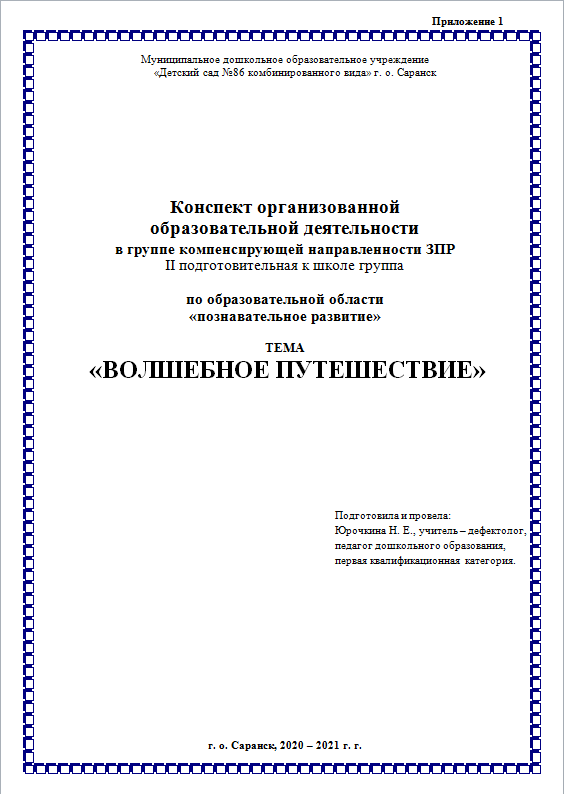 Образовательная область: «Познавательное развитие». Интеграция образовательных областей:Основные образовательные области: познание (формирование элементарных математических представлений) и речь (работа с мнемотаблицами).Интегрированные образовательные области: коммуникация, социализация, физическая культура.Форма проведения ООД: опытно-экспериментальная деятельность, решение проблемных ситуаций. Форма организации детей: групповая.	Цель: закрепить практические навыки сложения и вычитания, определять какое действие должно быть выполнено и обосновать выбор знака, совершенствовать навык составления и решения задач по картинкам, продолжать развивать все психические процессы.Задачи:Образовательные:─ Закрепить умение различать понятия: выше - ниже, шире - уже, толще -тоньше и т.д.─ Продолжать учить составлять арифметические задачи и записывать их решение с помощью цифр. Учить выделять в задачи условия, вопрос, ответ.─ Продолжать учить детей анализу и синтезу, конструктивному мышлению: строить из простейших геометрических фигур.─ Упражнять в счёте в пределах 10 в прямом порядке, в умении различать количественный и порядковый счёт в пределах 10.─ Закреплять знания о последовательности дней недели, времён года, месяцев года, части суток.─ Закрепить умение выделять 4 – ый лишний.Коррекционно – развивающие:─  развивать связную речь детей; логическое мышление; мелкую и общую моторику; координацию речи с движением.Развивающие:─ Развивать связную речь детей, посредством требования полных ответов на поставленные вопросы (акцентирования внимания на необходимости полных ответов).─ Развивать зрительное восприятие и внимание, логическое мышление в процессе выполнения заданий «Четвёртый лишний», «Объедини фигуры по общим признакам», «Нарисуй маршрут карты». ─ Создавать условия для развития логического мышления, сообразительности, внимания.─ Способствовать формированию мыслительных операций, развитию речи.Воспитательные:─ Воспитывать самостоятельность, умение понимать учебную задачу и выполнять её самостоятельно.─ Воспитывать интерес к математическим занятиям.Материалы и оборудование:Демонстрационный материал: «телеграмма», цветок, иллюстрация двери, игрушка-гномик, картинки предметов, схемы и модели по мнемотехнике, игрушки (картинки), цветные карточки (основные цвета и оттенки), геометрические фигуры и фланелеграф, цветные карандаши, игрушки - мишки и зайки.Раздаточный материал: карточки с заданиями, конверт с геометрическими фигурами, ручки.Аппаратное и программное обеспечение: экран, ноутбук.Предварительная работа с детьми: отгадывание загадок, решение конструктивных задач, наблюдение за календарём, индивидуальные занятия.Ход занятия Вводная часть    Дети стоят в кругу вместе с воспитателем и произносят слова, сопровождая движениямиПедагог. Мы с вами знаем очень многоо цветах, формах, размерах предметов, а вот наши сказочные герои не очень много. Предлагаю сегодня помочь сказочным героям и поделиться с ними нашими знаниями. Вы согласны? (Дети соглашаются). Для того чтобы успешносправиться со всеми заданиями нашего занятия нам сначала необходимо выполнить волшебные движения. «Утром на лужайке» (упражнения, направленные на развитие зрительного и слухового внимания, на развитие мелкой моторики). Утром на лужайке Просыпались зайки Рука лежит настоле тыльной стороной вниз Здравствуй, солнце красное! Поднимаем большой палец, Здравствуй, небо ясное! Поднимаем указательный палец. Здравствуй, елка! Поднимаем средний палец. Здравствуй, пень!Поднимаем безымянный палец Здравствуй, здравствуй новый день! Поднимаем мизинец. Все зайчики проснулись и отправляются в путь. Появляется сказочный герой  ̶  Солнечный Зайчик. Педагог. Наш герой  ̶  Солнечный Зайчик  ̶  забыл, как называются основные цвета и их оттенки. Давайте ему поможем. Педагог предлагает цветные карточки. Дети смотрят и называют поочереди их цвета, затем выполняют задание 1 на «листе-помощнике». Появляется следующий сказочный персонаж  ̶  Заинька-Паинька. Педагог. Этот сказочный герой Заинька-Паинька  ̶  забыл, как правильно называются геометрические фигуры. Поможем ему. Педагог предлагает изображения форм. Дети называют их и заполняют втулки соответствующими формами. Затем выполняют задание 2 (насоотнесение формы) на «листе-помощнике». Динамическая пауза: «Сова  ̶  большая голова». Дети выполняют движения в соответствии с текстом, который читает педагог. Прилетеласова на лесную поляну. Дети бегут и садятся на ковер. Ночь настала  ̶  сжалась сова. Утро пришло, солнышкоприпекло  ̶  согрелась сова. Потягиваются 2 раза. Повернула туловище влево, вправо  ̶  ничего не увидала, крыльями замахала.Глаза широкооткрыла и от света зажмурилась. Вниз вверх посмотрела   ̶  ничего не увидала, нахмурилась, ухнула: «Ух  ̶  ух»  ̶  и в гнездо полетела. Дети возвращаются насвои места. Появляется следующий герой Совушка. Дидактическая игра:«Слушай и раскладывай» Для этой игры понадобятся фланелеграф и фигуры. У педагогаболь-шой зеленый круг, маленький синий квадрат, большой желтый овал, ма-ленький красный треугольник, большой  зеленый прямоугольник и т. д. Педагог дает инструкцию, и дети располагают фигуры нафланелеграфе (например, маленький синий квадрат вцентре, прямоугольник слеваот квадрата, круг над прямоугольником и т. д.). На «листе-помощнике» дети выполняют задание 4. Появляется следующий персонаж  ̶  Медвежонок  ̶  Топтыжка.Педагог:Дети, Медвежонок  ̶  Топтыжка предлагает вам поиграть Дидактическая задача: «Кому какая форма» (формирование умения группировать геометрические фигуры  ̶  круги и квадраты  ̶  по форме). Понадобятся две игрушки (Мишка  ̶  Топтыжка и Заинька  ̶  Паинька), круги и квадраты разных цветов и размеров, по два небольших подноса на каждого ребенка. Педагог демонстрирует круг и квадрат, просит детей вспомнить название фигур, обвести контуры фигур пальчиком. Затем предлагает детям положить наодин поднос все круги   ̶   для Мишки, а на другой все квадраты  ̶  для Заиньки. После того как все фигуры разложены, дети относят круги Мишке, а квадраты Зайчику. Можно усложнить задачу, добавить  другие геометрические фигуры. 		Дети выполняют графическое задание 4. Сначала педагог и дети вспоминают, какого цвета тот или иной овощ, затем дети раскрашивают. Подведение итогов. Организованное окончание занятия. Педагог: Чему мы научились на занятии? Кому помогали? Какое задание понравилось вам больше всего?Ответы детей.«Лист-помощник» для занятия поразвитию элементарных математическихпредставлений у дошкольников с 3ПРЗадание 1.  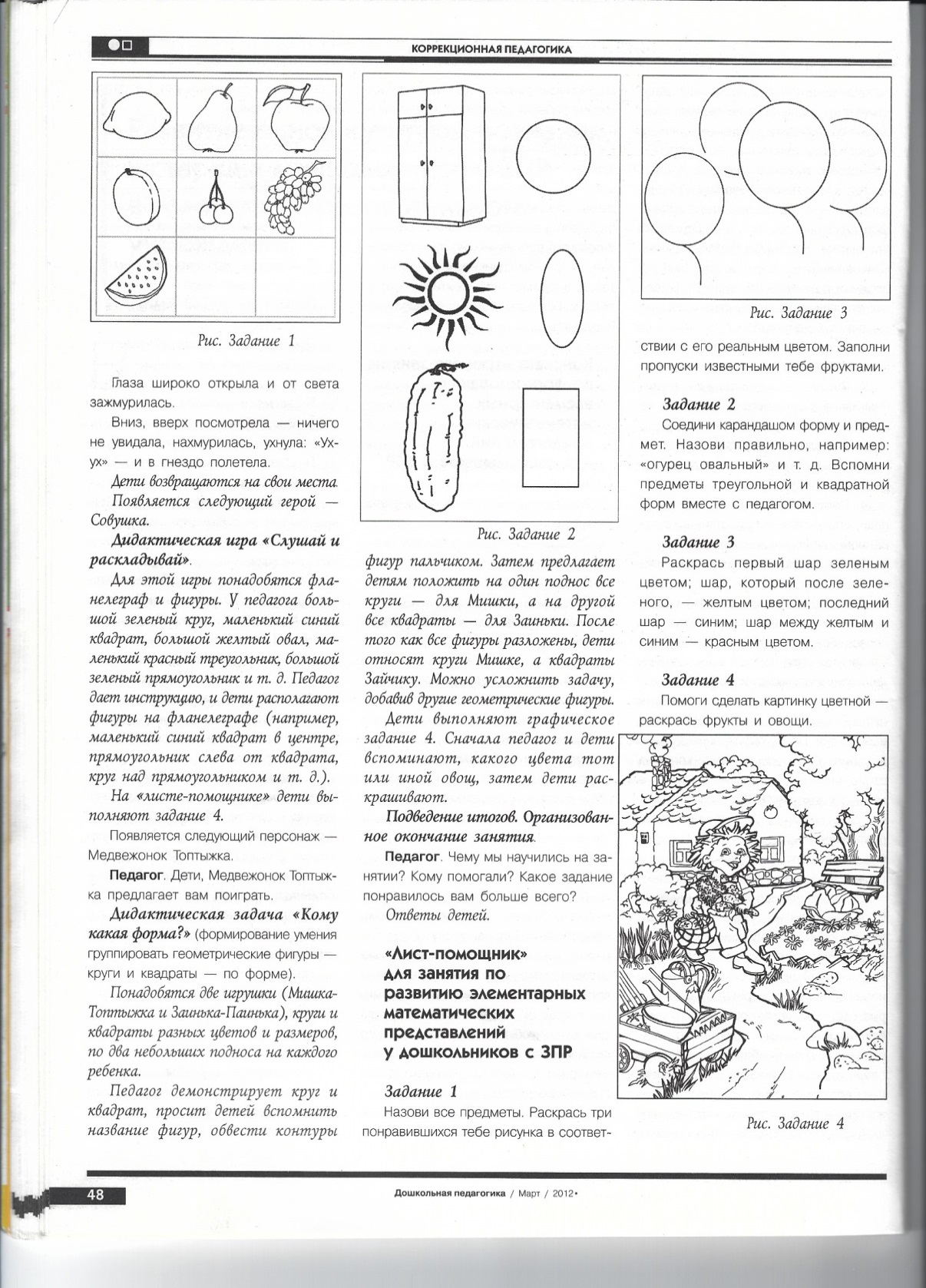 Назови все предметы. Раскрась три понравившихся тебе рисунка в соответствии с его реальным цветом. Заполни 
пропуски известными тебе фруктами.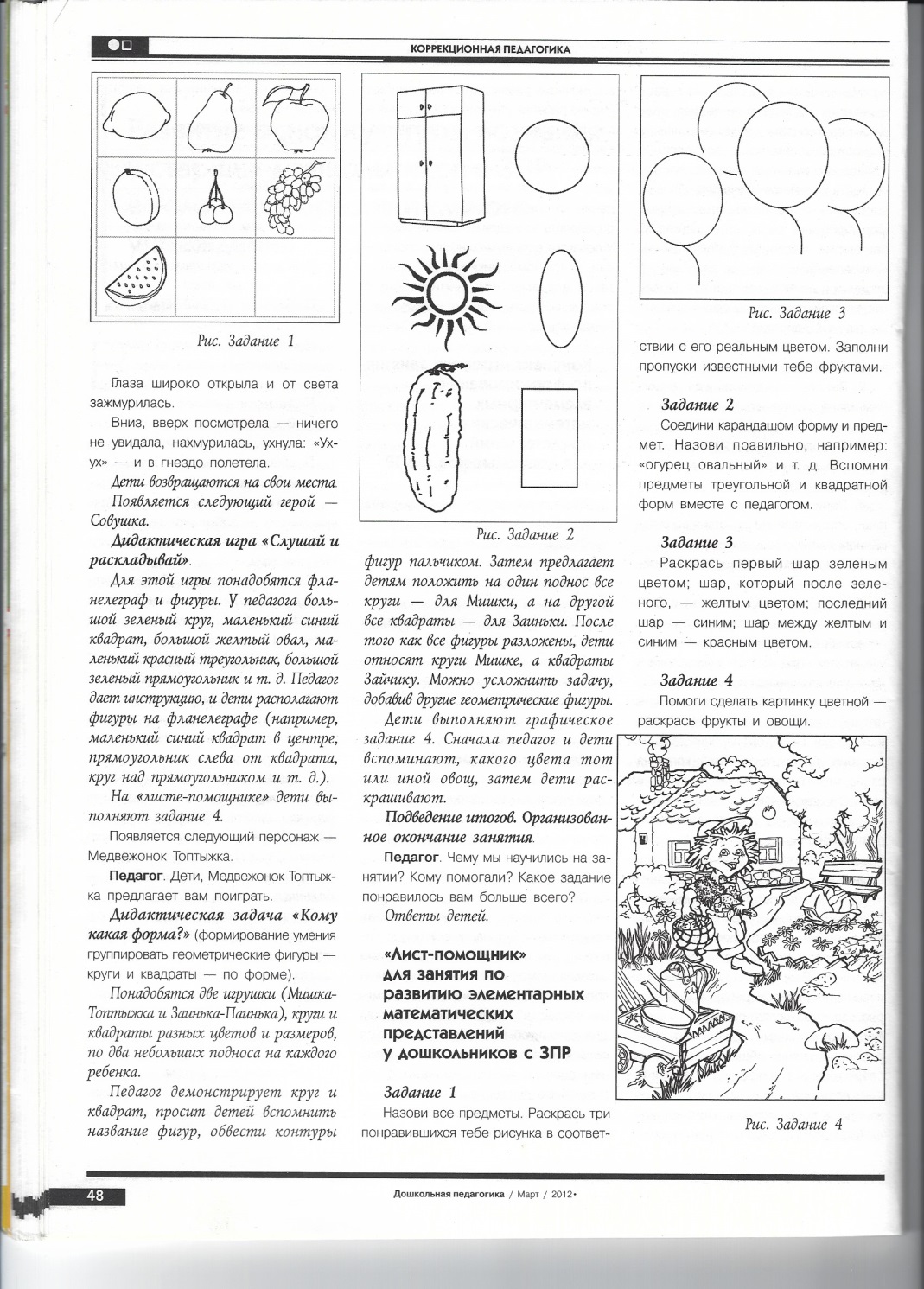 Задание 2.Соедини карандашом форму и предмет. Назови правильно, например           «огурец овальный» и т. д. Вспомни предметы треугольной и квадратной форм вместе с педагогом.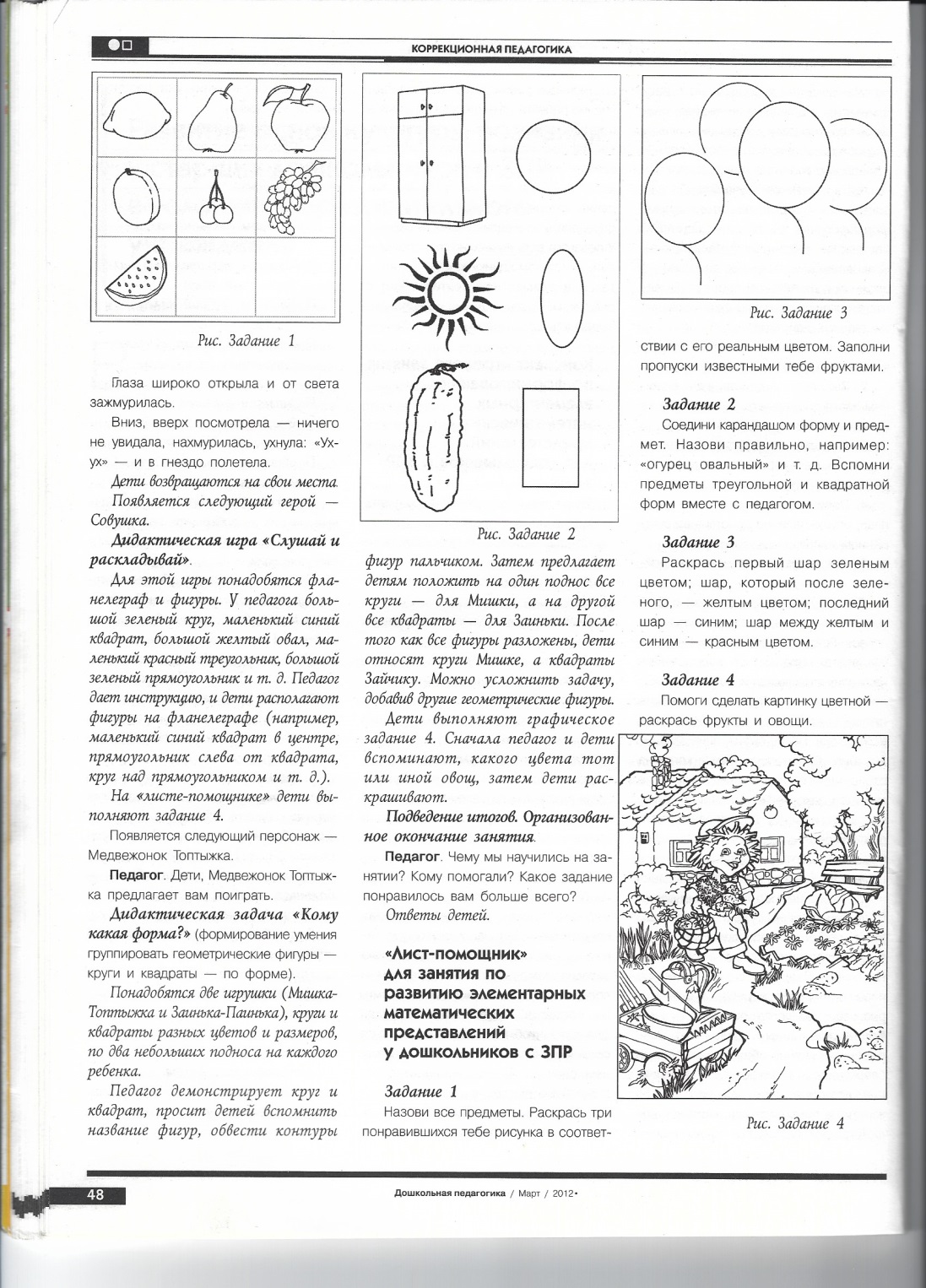 Задание 3.Раскрась первый шар зеленым цветом, шар, который после зеленого, желтым цветом, последний шар синим, шар между желтым и синим ̶  красным цветом.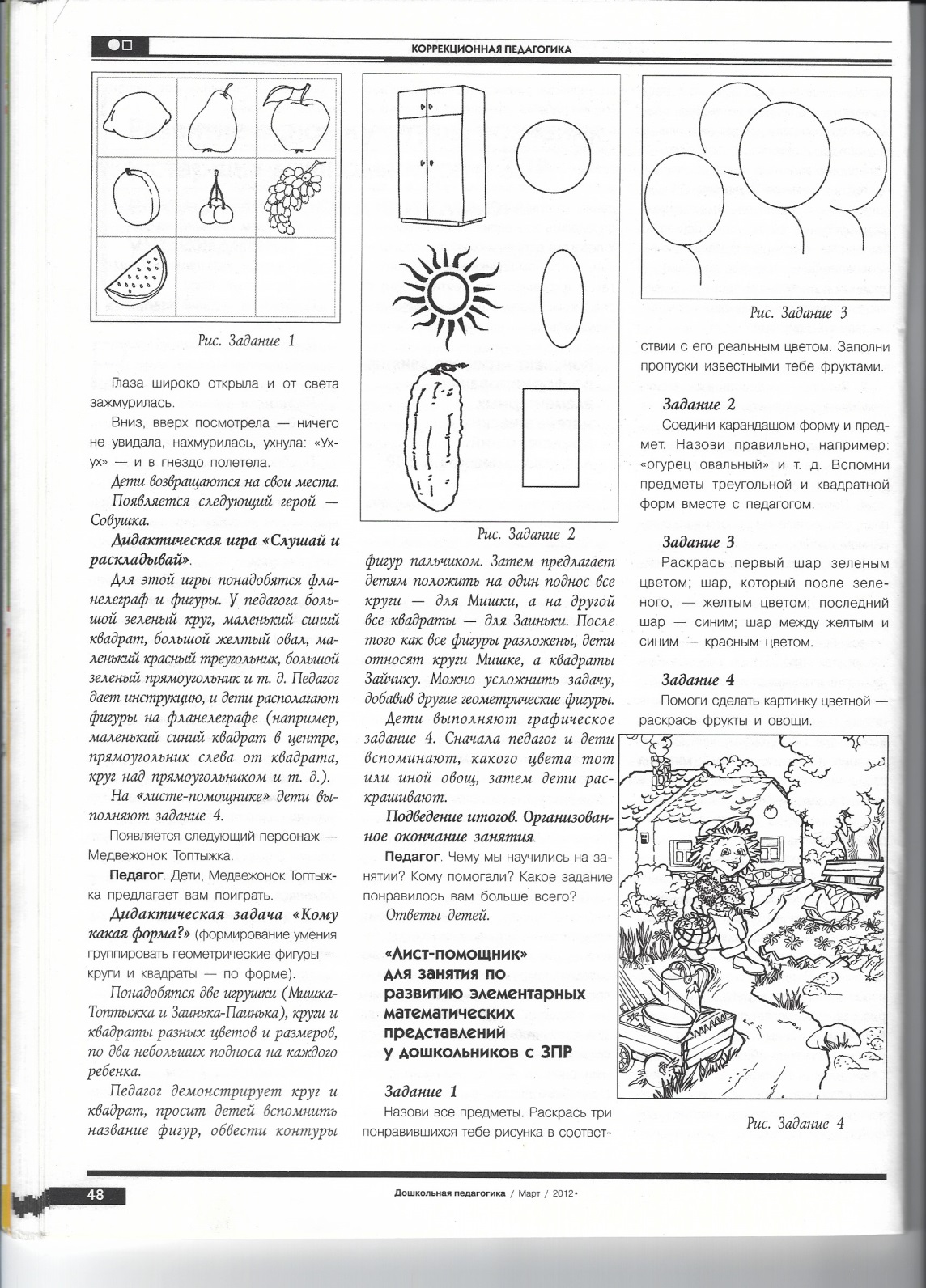 Задание 4.Помоги сделать картинку цветной  ̶  раскрась фрукты и овощи.Приложение 2.ПОДВИЖНЫЕ И СЮЖЕТНЫЕ РОЛЕВЫЕ ИГРЫ ДЛЯ ДЛЯ РАЗВИТИЯ УСТНОЙ СВЯЗНОЙ РЕЧИ У ДОШКОЛЬНИКОВ С ЗПР С ИСПОЛЬЗОВАНИЕМ МНЕМОТАБЛИЦЛюбому педагогу известно, что ведущим видом деятельности дошкольника является игра. И конечно же, все педагоги дошкольных учреждений используют игры для воспитания детей и формирования у них необходимых умений и навыков.Учителя-логопеды также именно посредством игры стараются осуществить различные коррекционные задачи. И это очень правильно. Игрой можно заинтересовать любого, самого проблемного ребенка. В игре активизируется умственная деятельность, раскрывается творческий потенциал детей. Особенно нравятся детям подвижные игры, игры-драматизации, сюжетно-ролевые игры,  а в специальной литературе все же чаще представлены игры дидактические. В данной статье подобраны игры, которые помогают сделать нелегкий процесс коррекции звукопроизношения более занимательным и веселым. Помимо основной задачи – автоматизации поставленных звуков, эти игры служат для обогащения словарного запаса, развития грамматической стороны речи, развития связной речи детей.«Я принес слону Самсону…»Педагог раскладывает по всей группе предметные картинки. Собирает детей и говорит: «Посмотрите, сегодня к нам в гости пришел слон Самсон. На какой звук начинается его имя? Правильно, на звук [с]. Слон Самсон хотел поиграть с вами. Для этого он принес картинки, в названии которых есть звук [с]. Но когда Самсон достал картинки, в окно дунул ветер, картинки разлетелись по группе и к тому же перепутались с другими картинками. Давайте поможем Самсону – поищем картинки, в названии которых есть звук [с]».Дети расходятся по группе, ищут картинки, приносят их и говорят: «Я принес слону Самсону санки» (сахар, сушки и т. п.). Когда все картинки будут найдены, можно предложить детям определить место звука [с] в названиях этих картинок или составить предложения с данными словами.«Я нашел мышонку…»Проводится аналогично описанной выше игре, только в гости к детям «приходит» мышонок.«Я нашел в мешке…»Это вариант предыдущей игры. Педагог складывает картинки в мешочек. Дети по очереди достают картинки и говорят: «Я нашел в мешке шарик» (шапку, шишку и т. п.). можно положить в мешочек игрушки, в названиях которых есть звук [ш]. и предложить детям узнать игрушки на ощупь.«Что делала Мила»Педагог показывает детям куклу: «Это кукла Мила. Сейчас я вам расскажу, что она делала. А вы мне поможете: я буду говорить начало слова, а вы – добавлять слог "ла"».Дети добавляют последний слог, потом произносят все слово, затем повторяют предложение.Материал подбирается исходя из речевых возможностей детей: «Мила пи(ла). Мила е(ла). Мила пе(ла). Мила мы(ла). Мила ду(ла). Мила ши(ла). Мила сиде(ла). Мила бега(ла). Мила пада(ла).Мила ходи(ла).Мила писа(ла).Мила чита(ла). Мила спа(ла)».На следующем занятии можно попросить девочку из группы быть Милой: она показывает движения, а дети составляют предложения.«Белый мячик»Дети стоят в кругу вместе с педагогом. У педагога в руках белый мячик. Он спрашивает у детей, какого цвета мячик, затем объясняет правила игры: «Этот мячик попал к нам из чудесной страны, где все белого цвета. Давайте представим, что мы очутились в этой стране. Я буду называть какой-нибудь предмет и бросать вам мячик. Тот, кто поймает мячик, должен назвать цвет предмета и бросить мячик мне».Примерный перечень слов:Белый лак. Белый халат. Белый чулок. Белый тулуп. Белый ландыш. Белый шоколад. Белое молоко. Белое мыло. Белая лапа. Белая лошадь. Белая лодка. Белая палатка. Белый платок. Белое платье.«Зеленый мячик»Проводится так же, как игра «Белый мячик».Примерный перечень слов:Зеленая липа, зеленый лист, зеленая калитка, зеленая улица, зеленый лес, зеленая лейка, зеленая аллея. Зеленый самолет, зеленая поляна, зеленая коляска, зеленый клен, зеленый плед, зеленый плющ. Зеленое блюдо, зеленая пальма, зеленое пальто, зеленая фасоль, зеленая ель.«Мама пришла из магазина»Педагог или ребенок – «мама». «Мама приносит сумку с продуктами (муляжи или картинки) и просит детей помочь ей: поставить продукты на полку или убрать в холодильник.Пример:Мама. Я купила булку.1-й ребенок. Я положу булку на полку.Мама. Я купила молоко.2-й ребенок. Я поставлю молоко в холодильник. (И т. п.)В дальнейшем игру можно усложнить.Мама. Я купила хлеб, котлеты и молоко.Ребенок. Я положу хлеб на полку, а котлеты и молоко поставлю в холодильник. Примерный список слов:Лапша, холодец, лук, зеленый лук, голубцы, свекла, булка, клубника, яблоки, лимон, малина, леденцы, земляника, слива, хлеб, котлеты, салат, молоко, масло, шоколад, колбаса. «Съедобное – несъедобное»Дети стоят в кругу вместе с педагогом. Он бросает ребенку мяч и произносит слово с обрабатываемым звуком. Если слово обозначает что-либо съедобное, ребенок, поймавший мяч, повторяет слово и бросает мяч логопеду; если несъедобное –бросает мяч молча.Примерный перечень слов для автоматизации звука [ц]:Кольцо, яйцо, луковица, пуговица, курица, огурец, перец, палец, леденец, певец, холодец, голубцы, цукаты, цунами, пицца, улица, цукини.Примерный перечень слов для автоматизации звуков [л], [л']:Лук, лужок, голубцы, свекла, булка, белка, клубника, яблоко, облако, лимон, малина, улитка, леденцы, земляника, слива, слово, хлеб, котлета, салат, молоко, масло, маска, шоколад, колбаса.Примерный перечень слов для автоматизации звуков [р], [р']:Помидор, мухомор, сыр, горох, пирог, урок, творог, макароны, мороженое, пирожное, картошка, морковка, черника, чернила, груша, графин, гранат, гранит, виноград, брусника, брынза, бронза, рис, ириска, репа, речка, редиска, орех, огурец, пряник, пряжка, гриб, гренки, грелка.«Продавец»Один ребенок – «продавец». Перед ним картинки (заранее показываются и называются детям).Перечень картинок:Игрушечный грузовик, разноцветные шары, персиковое мороженое, огромный арбуз, красный карандаш, розовая рубашка, оранжевая куртка, шерстяные варежки, красивая брошка, пирожок с брусникой и т. д.Сладкие абрикосы, белый кролик, спелые груши, акварельные краски, аквариум для рыбок, серые валенки, интересный журнал, голубое ведро, маленький кораблик, яблочное варенье, лесные орехи и т. д.Дети по очереди выбирают понравившуюся картинку и говорят: «Здравствуйте, продавец! Будьте добры, продайте мне …». Если ребенок правильно произнес все звуки, «продавец» говорит: «Хорошо, я продам тебе…». Если ребенок ошибся, «продавец» просит повторить просьбу.«Раз, два, три, ну-ка назови!»Педагог и дети стоят в кругу, в руках у логопеда мяч. По команде  «Раз, два, три, фрукты со звуком [р] назови!» мяч передается по кругу, и каждый ребенок по очереди называет слово со звуком [р]. Ребенок, который не может припомнить слово  с заданным звуком, дает фант, и с него начинается следующий этап игры. Можно называть овощи, одежду, посуду, продукты, животных и т. п. В конце игры дети, отдавшие фанты, выполняют какие-либо задания.Примерный перечень слов:Фрукты: арбуз, груша, персик, абрикос, виноград, гранат, мандарин.Овощи: горох, помидор, огурец, репа, редька, редиска, перец, сельдерей, морковь, картошка. Продукты: макароны, творог, мороженое, пирог, крупа, пряники, сухари.Посуда: кастрюля, сковорода, тарелка, сахарница, поварешка, кружка, графин.Одежда: рубашка, брюки, шорты, куртка, свитер, джемпер, шарф, перчатки.Домашние животные: корова, баран, поросенок, жеребенок, кролик.Дикие животные: пантера, леопард, кенгуру, крокодил, носорог, тигр, зебра.«Что утащил Кощей?»Педагог называет и раскладывает перед детьми картинки, в названии которых есть звук [щ] (5-8 картинок, в зависимости от возраста детей), и говорит: «Сегодня к нам в гости пришел сказочный герой – Кощей (показывает куклу или картинку). Кощей очень любит предметы, в названии которых ест звук [щ]: он сразу тащит их в свою пещеру. И если мы сейчас отвернемся, Кощей обязательно что-нибудь стащит. Хотите попробовать?». Дети отворачиваются, логопед убирает одну картинку и спрашивает: «Что утащил Кощей в свою пещеру?». Ребенок, который вспомнил убранную картинку, должен ответить полным предложением: «Кощей утащил в свою пещеру щетку» (ящик, плащ, щит и т. д.).«Логопедическое лото» сосказочным персонажемДля автоматизации любого поставленного звука можно использовать такой вариант хорошо знакомой всем игры «Логопедическое лото».В игре участвует один ребенок. Педагог предлагает ему поиграть с каким-либо сказочным или литературным персонажем – игрушкой или куклой. В зависимости от того, какой звук автоматизируется, и от возраста детей это могут быть Лиса, Зайка, Петушок, Чебурашка, Кощей, пират, Золушка, Оловянным солдатик и т. п. Одна большая карта кладется перед ребенком, другая – перед игрушкой (куклой). Педагог показывает ребенку маленькую карточку и спрашивает: «У кого …». Если эта картинка есть на карте ребенка, он говорит: «У меня …», если картинка есть на карте героя (куклы), также отвечает ребенок: «У Лисы …».«Светофор»Эту игру целесообразно проводить на заключительном этапе коррекционной работы для автоматизации и дифференциации всех поставленных звуков. В помещении, где проводится игра, каким-либо образом обозначаются две черты. За одной чертой выстраиваются дети. В центре стоит водящий –«светофор». Он называет любой цвет, например красный. Дети, в одежде которых присутствует красный цвет, по очереди проходят мимо «светофора» за противоположную черту, говоря: «У меня красная юбка» (рубашка, шорты и т. п.). Затем дети, у которых такого цвета нет, пытаются все вместе перебежать за противоположную черту, а водящий их пятнает. Тот, кого запятнал водящий, становится «светофором».низкийсреднийвысокийНачало года10/83%2/17%0/0%Конец года2/17%6/50%4/33%низкийсреднийвысокийНачало года4/29%7/50%3/21%Конец года2/14%4/29%8/57%